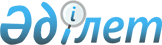 О внесении изменения в постановление акимата города Атырау от 20 июля 2018 года № 1279 "Об установлении зон рекреационного рыболовства на водных объектах города Атырау"Постановление акимата города Атырау Атырауской области от 26 января 2023 года № 127. Зарегистрировано Департаментом юстиции Атырауской области 30 января 2023 года № 4979-06
      Акимат города Атырау ПОСТАНОВЛЯЕТ:
      1. Внести в постановление акимата города Атырау от 20 июля 2018 года № 1279 "Об установлении зон рекреационного рыболовства на водных объектах города Атырау" (зарегистрированное в реестре государственной регистрации нормативных правовых актов за № 4214) следующее изменение:
      приложение к указанному постановлению изложить в новой редакции согласно приложению к настоящему постановлению.
      2. Контроль за исполнением настоящего постановления возложить на курирующего заместителя акима города.
      3. Настоящее постановление вводится в действие по истечении десяти календарных дней после дня его первого официального опубликования. Зоны рекреационного рыболовства на водных объектах города Атырау
      1. По Аксайскому сельскому округу:
      1) участок от северной оконечности села Акжар с координатами N47°15.082' E051°55.375' до замета тоневого участка "Бугорки" с координатами N47°12.840'Е051°55.900';
      2) участок от притонка тоневого участка "Бугорки" с координатами N47°12.645’ Е051°55.900’ до точки с координатами N47°08.790' Е 051°55.825' (на 50 метров выше железнодорожного моста);
      3) участок на 50 метр ниже железнодорожного моста с координатами N47°08.695' Е051°557.67' по правому берегу до южной оконечности села Жумыскер с координатами N47°03.690'Е051°51.237', по левому берегу до пирса села Акжайык Балыкшинского сельского округа с координатами N 47°03.764' Е051°51.584';
      2. По Кайршахтинскому сельскому округу:
      1) участок по реке Урал села Бесикти от точки с координатами N47°15'49'' E051°53'52'' (против водоочистной станции села Алмалы) до точки с координатами N47°14'35'' E051°55'10'';
      2) участок от северной оконечности села Талгайран с координатами N47°14.812' Е051°56.289' до его южной оконечности с координатами N 47°14.034' Е051°56.101';
      3) старица "Безымянная";
      4) озеро "Аспа";
      3. от участка Большая Дамба до села Акжайык:
      1-2 (протяженность - 621,03 м, ширина – 6 м, площадь - 0,3720 га)
      1. в точке X=-934.9901 Y=-2276.4091 Z= 0.0000;
      2. в точке X= -938.3027 Y=-2271.4401 Z= 0.0000;
      3. в точке X=-1082.3880 Y=-2367.4970 Z= 0.0000;
      4. в точке X=-1429.2931 Y=-2650.7613 Z= 0.0000;
      5. в точке X=-1425.4982 Y=-2655.4087 Z= 0.0000;
      6. в точке X=-1078.5931 Y=-2372.1445 Z= 0.0000;
      3-4 (протяженность – 1 067,32 м, ширина – 6 м, площадь - 0,6380 га)
      1. в точке X=-106.7348 Y=-1717.0612 Z= 0.0000;
      2. в точке X=-102.9246 Y=-1721.6962 Z= 0.0000;
      3. в точке X= 414.7240 Y=-1367.9076 Z= 0.0000;
      4. в точке X= 740.7550 Y=-1071.5156 Z= 0.0000;
      5. в точке X= 736.7190 Y=-1067.0760 Z= 0.0000;
      6. в точке X= 410.6880 Y=-1363.4680 Z= 0.0000;
      5-6 (протяженность – 1 082,75 м, ширина – 6 м, площадь - 0,6390 га)
      1. в точке X=2044.5500 Y= 307.4430 Z= 0.0000;
      2. в точке X=2047.1701 Y= 302.0453 Z= 0.0000;
      3. в точке X=1849.2687 Y= 159.3304 Z= 0.0000;
      4. в точке X=1237.9597 Y=-414.9296 Z= 0.0000;
      5. в точке X=1233.1760 Y=-411.3080 Z= 0.0000;
      6. в точке X=1844.4850 Y= 162.9520 Z= 0.0000;
      6-7 (протяженность – 757,5 м, ширина – 6 м, площадь - 0,5024 га)
      1. в точке X=2044.5500 Y= 307.4430 Z= 0.0000;
      2. в точке X=2047.0934 Y= 302.2034 Z= 0.0000;
      3. в точке X=2417.5834 Y= 439.2844 Z= 0.0000;
      4. в точке X=2825.4150 Y= 657.8255 Z= 0.0000;
      5. в точке X=2822.5790 Y= 663.1130 Z= 0.0000;
      6. в точке X=2415.0400 Y= 444.5240 Z= 0.0000;
      7-8 (протяженность – 387,73 м, ширина – 6 м, площадь - 0,2326 га)
      1. в точке X=3149.6162 Y=1105.3196 Z= 0.0000;
      2. в точке X=3380.1670 Y=1417.0610 Z= 0.0000;
      3. в точке X=3384.9911 Y=1413.4933 Z= 0.0000;
      4. в точке X=3154.5242 Y=1101.8609 Z= 0.0000;
      9-10 (протяженность – 794,53 м, ширина – 6 м, площадь - 0,4745 га)
      1. в точке X=4381.6818 Y=2826.4368 Z= 0.0000;
      2. в точке X=4265.0459 Y=2578.8840 Z= 0.0000;
      3. в точке X=3942.7199 Y=2167.6400 Z= 0.0000;
      4. в точке X=3937.7550 Y=2171.0090 Z= 0.0000;
      5. в точке X=4260.0810 Y=2582.2530 Z= 0.0000;
      6. в точке X=4376.0209 Y=2828.3285 Z= 0.0000;
      11-12 (протяженность – 848 м, ширина – 6 м, площадь - 0,5023 га)
      1. в точке X=5117.9825 Y=3799.5331 Z= 0.0000;
      2. в точке X=5112.2090 Y=3801.1660 Z= 0.0000;
      3. в точке X=5215.9460 Y=4167.9510 Z= 0.0000;
      4. в точке X=5219.6510 Y=4634.7690 Z= 0.0000;
      5. в точке X=5225.6510 Y=4634.7690 Z= 0.0000;
      6. в точке X=5221.6497 Y=4166.1391 Z= 0.0000;
      13-14 (протяженность – 941,9 м, ширина – 6 м, площадь - 0,5562 га)
      1. в точке X=5225.6510 Y=5005.2590 Z= 0.0000;
      2. в точке X=5302.8086 Y=5173.0672 Z= 0.0000;
      3. в точке X=5472.4887 Y=5408.9565 Z= 0.0000;
      4. в точке X=5772.3598 Y=5760.6655 Z= 0.0000;
      5. в точке X=5767.9770 Y=5764.7640 Z= 0.0000;
      6. в точке X=5467.8790 Y=5412.7980 Z= 0.0000;
      7. в точке X=5297.4540 Y=5175.6850 Z= 0.0000;
      8. в точке X=5219.6510 Y=5005.2590 Z= 0.0000;
      14-15 (протяженность – 838,12 м, ширина – 6 м, площадь - 0,6127 га)
      1. в точке X=5767.9770 Y=5764.7640 Z= 0.0000;
      2. в точке X=6008.7950 Y=6183.4180 Z= 0.0000;
      3. в точке X=6131.0570 Y=6516.8590 Z= 0.0000;
      4. в точке X=6136.6903 Y=6514.7935 Z= 0.0000;
      5. в точке X=6016.5318 Y=6179.3933 Z= 0.0000;
      6. в точке X=5772.3598 Y=5760.6655 Z= 0.0000;
      15-16 (протяженность – 713,82 м, ширина – 6 м, площадь - 0,4266 га)
      1. в точке X=6136.6903 Y=6514.7935 Z= 0.0000;
      2. в точке X=6131.0570 Y=6516.8590 Z= 0.0000;
      3. в точке X=6242.2040 Y=6724.3340 Z= 0.0000;
      4. в точке X=6486.7280 Y=7135.5780 Z= 0.0000;
      5. в точке X=6491.8852 Y=7132.5115 Z= 0.0000;
      6. в точке X=6247.2774 Y=6721.1556 Z= 0.0000;
      16-17 (протяженность – 547,44 м, ширина – 6 м, площадь - 0,2845 га)
      1. в точке X=6953.5460 Y=7409.7410 Z= 0.0000;
      2. в точке X=6958.7032 Y=7406.6745 Z= 0.0000;
      3. в точке X=6677.1302 Y=7288.1175 Z= 0.0000;
      4. в точке X=6491.8852 Y=7132.5115 Z= 0.0000;
      5. в точке X=6486.7280 Y=7135.5780 Z= 0.0000;
      6. в точке X=6671.9730 Y=7291.1840 Z= 0.0000;
      17-18 (протяженность – 464,3 м, ширина – 6 м, площадь - 0,2663 га)
      1. в точке X=7164.7250 Y=7787.6410 Z= 0.0000;
      2. в точке X=7146.2000 Y=7583.8710 Z= 0.0000;
      3. в точке X=6953.5460 Y=7409.7410 Z= 0.0000;
      4. в точке X=6958.7032 Y=7406.6745 Z= 0.0000;
      5. в точке X=7151.3572 Y=7580.8045 Z= 0.0000;
      6. в точке X=7170.7250 Y=7787.6410 Z= 0.0000;
      19-20 (протяженность – 966,52 м, ширина – 6 м, площадь - 0,5649 га)
      1. в точке X=7129.1701 Y=8719.7828 Z= 0.0000;
      2. в точке X=7123.1701 Y=8719.7828 Z= 0.0000;
      3. в точке X=7213.1153 Y=8941.8755 Z= 0.0000;
      4. в точке X=7662.8363 Y=9512.9724 Z= 0.0000;
      5. в точке X=7667.5556 Y=9509.2671 Z= 0.0000;
      6. в точке X=7218.6777 Y=8939.6228 Z= 0.0000.
					© 2012. РГП на ПХВ «Институт законодательства и правовой информации Республики Казахстан» Министерства юстиции Республики Казахстан
				
      Аким города Атырау

М. Қалауи
Приложение к постановлению
акимата города Атырау от 26
января 2023 года № 127Приложение к постановлению
акимата города Атырау от "20"
июля 2018 года № 1279